«Утверждаю»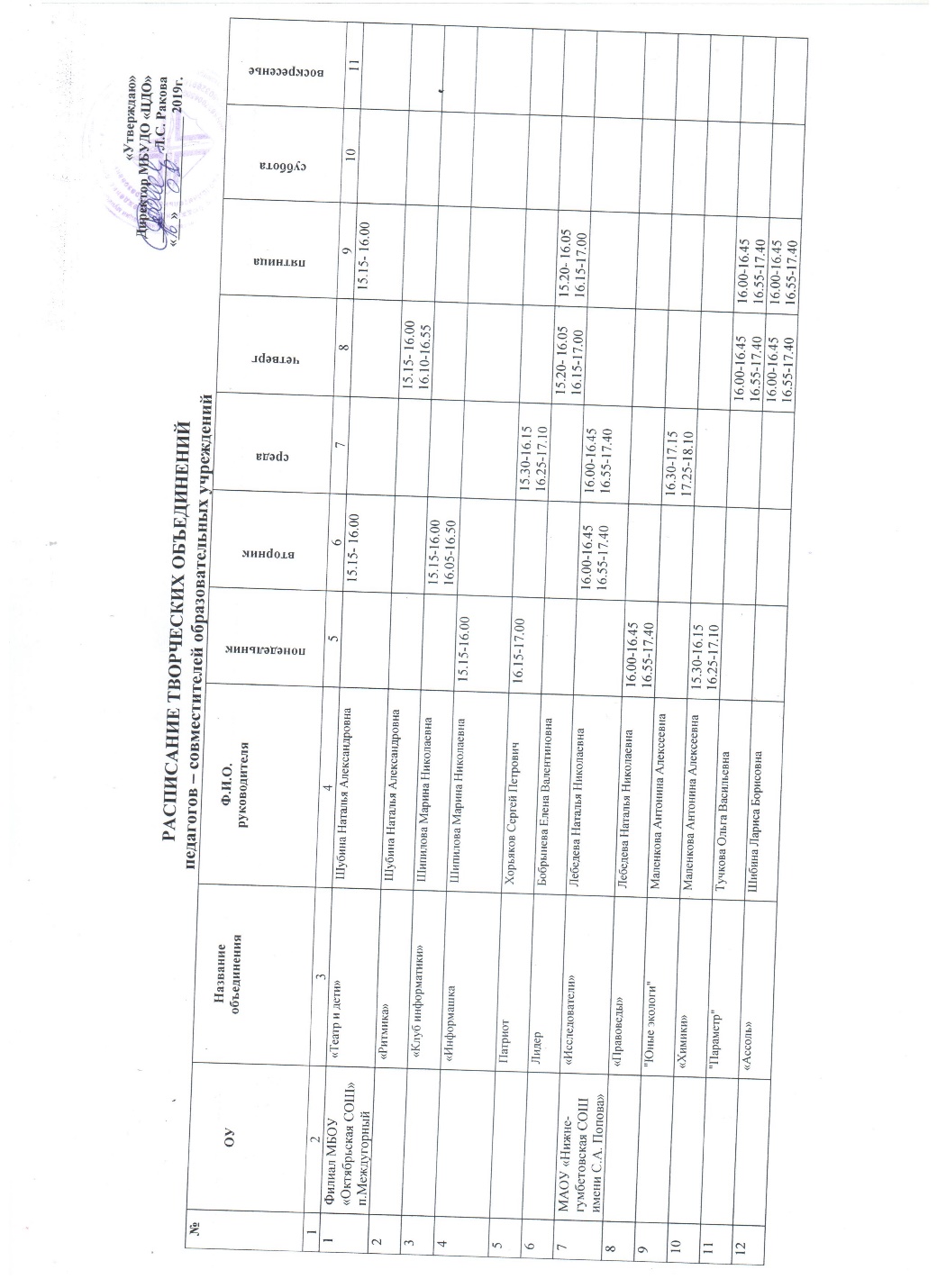 Директор МБУДО «ЦДО»_____________ Л.С. Ракова«___»______________ 2019г. РАСПИСАНИЕ ТВОРЧЕСКИХ ОБЪЕДИНЕНИЙпедагогов – совместителей образовательных учреждений№ОУНазвание объединенияФ.И.О. руководителяпонедельниквторниксредачетвергпятницасубботавоскресенье12345678910111Филиал МБОУ «Октябрьская СОШ» п.Междугорный«Театр и дети»Шубина Наталья Александровна15.15- 16.0015.15- 16.002«Ритмика»Шубина Наталья Александровна15.15- 16.0016.10-16.553 «Клуб информатики»Шипилова Марина Николаевна15.15-16.0016.05-16.504«ИнформашкаШипилова Марина Николаевна15.15-16.005ПатриотХорьяков Сергей Петрович16.15-17.0015.30-16.15 16.25-17.106ЛидерБобрынева Елена Валентиновна15.20- 16.0516.15-17.0015.20- 16.0516.15-17.007МАОУ «Нижне-гумбетовская СОШ имени С.А. Попова»«Исследователи»Лебедева Наталья Николаевна16.00-16.4516.55-17.4016.00-16.4516.55-17.408«Правоведы»Лебедева Наталья Николаевна16.00-16.4516.55-17.409"Юные экологи"Маленкова Антонина Алексеевна16.30-17.1517.25-18.1010«Химики»Маленкова Антонина Алексеевна15.30-16.1516.25-17.1011"Параметр"   Тучкова Ольга Васильевна16.00-16.4516.55-17.4016.00-16.4516.55-17.4012«Ассоль»Шибина Лариса Борисовна16.00-16.4516.55-17.4016.00-16.4516.55-17.4013«Спектр»Уварова Татьяна Михайловна16.00-16.4516.55-17.4014«Агрокласс»Уварова Татьяна Михайловна15.30-16.1516.25-17.1015«Зарничники»Маленков Владимир Васильевич15.30-16.1516.25-17.1016«Фантазеры»Хорьякова Кристина Федоровна15.30-16.1516.25-17.1015.30-16.1516.25-17.1017«Будущий первоклассник»Пожидаева Ольга Михайловна11.00-11.4511.00-11.4518МБОУ «2-Имангуловская средняя общеобразовательная школа»«Юный химик – чудеса в пробирке»Масягутова Альфира Рауфовна16.00-16.4519«Биознайка»Масягутова Альфира Рауфовна16.00-16.4520«Бисеринка»Исянчурина Ольга Александровна 16.00-16.4521«Делай сам»Исянчурина Ольга Александровна16.00-16.4522Лидер Исянчурина Ольга Александровна16.00-16.4516.55-17.4016.00-16.4516.55-17.4023«Светофор»Масягутов Ильгам Рашитович 16.00-16.4524«Меткий стрелок»Масягутов Ильгам Рашитович16.00-16.4525«Математика плюс»Абушахмина Разифа Зайдуллаевна 16.00-16.45 16.00-16.4526«Мастерилка »Габдулина Рания Робертовна 16.00-16.4527МБОУ «Булановская СОШ им.И.И. Таранова«Юные любители музыки»Кудрявцева  Ольга  Ильинична14.30-16.1014.30-16.1028 «Я принимаю вызов»Кудрявцева  Ольга  Ильинична13.50-14.3529«Занимательный английский» Кузнецова  Наталья Васильевна15.30-16.1015.30-16.1030«Юные краеведы»Осипова Елена Владимировна15.30-16.1516.25-17.1031«Истоки»Осипова Елена Владимировна15.30-16.1516.25-17.1032«Избранные вопросы математики»Евлампьева Валентина Алексеевна16.00-16.4516.55-17.4016.30-17.1533Очно-заочная математическая школа Евлампьева Валентина Алексеевна16.00-16.4534«В мире чисел»Евлампьева Валентина Алексеевна16.00-16.4516.55-17.4035«Элементы биофизики»Лопина Елена Григорьевна13.55 -  14.3536Очно-заочная математическая школа Лопина Елена Григорьевна16.00 -  16.4516.55 – 17.4037«Журналист»Чеховская Людмила Васильевна 16.00-16.4516.55-17.4038«Авиамоделирование»Кинзенязов Мунайтпас Унсапарович 16.00-16.4516.55-17.4016.00-16.4516.55-17.4039«Юный воин»Кинзенязов Мунайтпас Унсапарович 16.00-16.4516.55-17.4040«Мое Оренбуржье»Богодухова Ирина Александровна12.20-13.5012.20-13.5041«Рукоделие»Ерохина Оксана Александровна16.00-16.4516.55-17.4016.00-16.4516.55-17.4042«Оригами»Ерохина Оксана Александровна16.00-16.4516.55-17.4043«Я-исследователь»Ерохина Оксана Александровна12.10-12.5012.10-12.5044«Мир химии»Ерохина Татьяна Александровна16.00-16.4516.00-16.4545«ТуристятаЕрохин Игорь Николаевич16.00-16.4516.55-17.4016.00-16.4516.55-17.4046«Волшебный английский»Яббаров Марат Яхфарович15:30-16:4516.55-17.4015:30-16:4516.55-17.4047«Весёлый английский»Яббаров Марат Яхфарович15:30-16:4516.55-17.4048«Очно-заочная математическая школа»Хохлова Ирина Николаевна15.30-16.1515.30-16.1549«Учусь создавать проект»Скурыдина Любовь Петровна12.20-13.5050«Шахматная школа»Куренкова Елена Александровна13.00-14.3013.00-14.3051«Безопасная дорога»Аполинарьев Юрий Владимирович16.00-16.45 16.55-17.4052«Переменка»Костюкова Татьяна Васильевна13.05-13.4513.05-13.4553«Зелёная лаборатория»Костюкова Любовь Сергеевна 15.30-16.1516.25-17.1054«Познавательная биология»Костюкова Любовь Сергеевна14.30-15.1515.25-16.1055«Школа юного лидера»Делёва Наталья Ивановна15.30-16.1516.25-17.1056МБОУ «Васильевская ООШ им Г.М. Линькова»Группа краткосрочного пребывания детей «Лучики»Мосеева Людмила Павловна11.00-13.0011.00-13.0057«Умелые ручки»Мосеева Людмила Павловна15.00-15.4516.00-16.4558МБОУ« Краснооктябрьская СОШ«Непоседы»Гильмиярова Наталья Петровна14.30 - 15.1515.25 – 16.0559 «Лучики»Дорогавцева Ольга Васильевна.12.30-13.1513.25-14.1060«Палитра красок»Дорогавцева Ольга Васильевна14.20-15.0015.05-15.4561  «Юный  художник»Дорогавцева Ольга Васильевна14.20-15.0015.05-15.4514.20-15.0015.05-15.4562« ВОТ»Евсиков Сергей Николаевич15.30-16.1516.25-17.1015.30-16.1516.25-17.1063«Юный стрелок»Евсиков Сергей Николаевич15.30-16.1516.25-17.1013.30-14.1514.20-15.0564« Юный химик»  Шитикова Наталья  Ивановна 15.00-15.4515.55-16.4014.00-14.4514.55-15.4065 «Азимут» Смаков ИльнурИльдусович 15.45-16.3016.35-17.1515.45-16.3016.35-17.1566" Эврика " Харина Светлана Николаевна15.30-16.15 16.25-17.1013.30-14.15 14.25-15.1067« Школа безопасности» Смаков ИльнурИльдусович15.45-16.3016.35-17.1515.45-16.3016.35-17.1568« АБВГ-дейка»Умургалеева Гульмира Аубакировна13.10-13.5014.00-14.4069 « Поиск»Чигорина  Галина Николаевна15.20-16.05 16.15-17.0012.15 -13.00 13.10-14.5570МБОУ «Новоникитинская СОШ»Лидер-21 века»Васянина Татьяна Петровна15.00– 15.4516.50– 16.3513.40– 71 «Патриот»Васянина Татьяна Петровна15.00-15.4515.55-16.4016.50-17.35 17.45-18.3072 «Пресс-центр»Васянина Татьяна Петровна15.00-15.4515.50– 16.3514.00-14.4514.55-15.4073«Тештине»Анисимова Ирина Николаевна16.00 -16.4516.50 – 17.3516.00-16.4516.50 – 17.3574 ТеатральныйАнисимова Ирина Николаевна16.00– 16.4516.50 – 17.3516.00 – 16.4516.50 – 17.3575Военно-историческое моделированиеВасильев  Василий Васильевич16:00 – 16:4516:50 – 17:3576Школа безопасностиВасильев  Василий Васильевич16:00 – 16:4516:50 – 17:3577МБОУ«НовотроицкаяСОШ»«Соловушка»Проскурякова Галина Геннадьевна15.15-16.0016.05-17.5015.15-16.0016.05-17.5078«Золотая нить»Скворцова Елена Александровна15.00 – 15.4515.50 – 16.3515.00 – 15.4515.50 – 16.3579«Умелые руки»Палатова Наталья Васильевна15.00 – 15.4515.50 – 16.3515.00 – 15.4515.50 – 16.3580«Компьютерра»Карякина Лариса Павловна15.15-16.0016.05-17.5010.30-11.1511.20-12.0581«Занимательная биология»Зароян Мари Оганесовна15.15-16.0016.05-17.5015.15-16.0016.05-17.5082«Танцуй красиво»Анашкина Марина Михайловна15.00-15.4515.50-16.3515.00-15.4515.50-16.3583МБОУ «Уранбашская СОШ»«Волшебный мир английского языка»Ичетовкина Анна Григорьевна15.00-15.4515.55-16.4015.00-15.4515.55-16.4015.00-15.4515.55-16.4084«Знатоки родного края»Сущик Светлана Александровна16.00-16.4516.55-17.4016.00-16.4516.55-17.4016.00 -  16.4516.55-17.4085«Изучение природы родного края»Елфимова  Наталья Николаевна15.30-16.1516.25-17.0015.30-16.1516.25-17.0086«Мир математики»Силкина  Наталия Алексеевна15.30-16.1516.25-17.1015.30-16.1516.25-17.1087«Сувенир»Медведева  Елена Владимировна16.00-16.4516.55-17.4016.00-16.4516.55-17.4016.00 -  16.4516.55-17.4016.00 -  16.4516.55-17.4016.00 -  16.4516.55-17.4088«Юный эколог»Ракова Елена Евгеньевна15.30 – 16.1516.25 – 17.1016.00-16.1516.30 -16.1589«Инфознайка»Шорина Валентина Семёновна15.00-15.4515.55-16.4015.00-15.4515.55-16.4090МБОУ  «Октябрьская СОШ»ЮИДАбайдулллин Ришат Инсанович1 гр. (3 г. обуч.) 14.30-15.15 15.25-16.102гр. (3г. обуч.)14.30-15.15 15.25-16.101 гр. (3 г. обуч.) 15.00-15.45 15.55-16.402гр. (3 г. обуч.)14.30-15.15 15.25-16.101 гр. (3 г. обуч.)15.00-15.45 15.55-16.402гр. (3 г .обуч.)12.00-12.45 13.00-13.4591«Юный спасатель»Антропов Александр Анатольевич15.10-15.5516.05-16.5017.00-17.4517.55-18.4019.00-19.4519.55-20.4017.00-17.4517.55-18.4019.00-19.4519.55-20.4011.15-12.0012.10-12.5592«Военная подготовка» (Юнармия) Косов Сергей Владимирович13.20-14.0514.15-15.0015.10-15.5516.05-16.5014.15-15.0015.10-15.5514.15-15.0015.10-15.5593«Моделирование и конструирование»Мурсалимов МарсельКамильевич 15.30-16.1516.25-17.1014.15-15.0015.30-16.1514.15-15.0015.30-16.1594«Робототехника» Пересыпкин Павел Александрович14.15-15.0015.10-15.5514.15-15.0015.10-15.5514.15-15.0015.10-15.5512.10-12.5513.00-13.4595«Криталлики» Кононенко Нина Валентиновна14.15 - 15.0015.10 - 15.5514.15-15.0015.10-15.5514.15-15.0015.10-15.5514.15-15.0015.10-15.5596МБОУ «1-Имангуловская НОШ«Сандугач»Кузахметова Рамиля Миниахметовна16.15-17.0016.15-17.0097СветофорБайзакова Дина Рафиковна16.15-17.0016.15-17.0098ФинансистБайзакова Дина Рафиковна16.15-17.0099МБОУ «Комиссаровская ООШ«Школьный сайт»Волохова Лариса Николаевна15.00 – 15.4515.55-16.40100«Шахматист»Гурьянов Вячеслав Алексеевич 14.25-15.10 15.20- 16.05101МБОУ «Марьевская СОШ»«Дошколята»Грачева Елена Валентиновна12-25-12.5513.00-13.3012-25-12.5513.00-13.3012-25-12.5513.00-13.3012-25-12.5513.00-13.30102Стрелковое оружие, первичные навыки обращения с ним"Жиляев Александр Николаевич17.00-17.4517.55-18.4017.00-17.4517.55-18.40103Авиамодели рование»Жиляев Александр Николаевич17.00-17.4517.55-18.4017.00-17.4517.55-18.40104Лидер Суюнова Эльвира Уксенбаева14.00-14.4514.55-15.4014.00-14.4514.55-15.40105МБОУ «Биккуловская ООШ»Играй с намиЗайнуллина Венера Гильметдиновна15.00-15.4516.00-16.4515.00-15.4516.00-16.45106Умелые рукиЗайнагутдинова ЭльмираИльшатовна15.00-15.4516.00-16.45107ЛидерЮлдашева Эльвира Равильевна15.00-15.4516.00-16.45108Живая планетаГайнутдинова Нэля Руминовна15.00-15.4516.00-16.4515.00-15.4516.00-16.45109Мир шахматЮлдашев Айрат Курбангалеевич15.30-16.1516.25-17.10110МБОУ «Октябрьская начальная школа-детский сад»«Юные туристы»Тропин Юрий Михайлович15.30-16.1516.25-17.1011.30-12.1512.25-13.10111«Шахматный клуб»Тропин Юрий Михайлович09.00-09.4509.55-10.40112«За далью – даль…»Пономарёва Светлана Николаевна18.00 – 19.3018.00-19.3016.30-18.0010.00-11.30113Занимательный английскийПопова Татьяна Владимировна16.00-16.4516.55-17.3512.00-12.4512.55-13.3512.00-12.4512.55-13.45114ИнформатикаЧеремисин Юрий Владимирович10.30-11.1511.25-12.1012.20-13.0513.15-14.00	10.30-11.1511.25-12.1012.20-13.0513.15-14.00115Юный экологИрмекбаева Зерип Галимовна14.00-16.45 14.50-15.35116ИнформатикаИрмекбаева Зерип Галимовна16.00-16.45 16.50 -17.3516.00-16.45 16.50 -17.35117Финансовая грамотностьТихонова Светлана Александровна13.45-14.3014.40-15.25118«Лучики»Агеева Раиса Ивановна10.00-10.3010.40-11.1011.20-11.5012.00-12.3010.00-10.3010.40-11.1011.20-11.5012.00-12.30